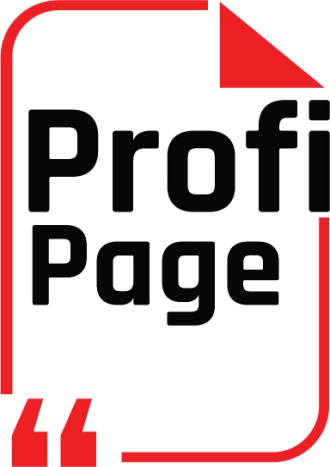 Ponúkame prácu !!!Samsung GalantaOperátor výroby, linkový operátorZákladný plat   500 EurVyplácame 13. a 14. plat do výšky 140 % základného platuDochádzkový bonus  do 50 Eur výkonnostný bonus  do 50 Eur Zálohy na týždennej bázePráca je na 1,2, a 3 zmeny. Ubytovanie a doprava zabezpečená zdarma.Stravné lístky v hodnote 3,60 Eur, Kontakt:  0911 972 171, 0911 071 116, 0907 060 089(stačí, ak nás prezvoníte, my Vám zavoláme späť)E –mail:   kancelaria@profipage.skSídlo: Budova COV, Hollého 9, nad poštou,1.posch.Šaľa-Veča